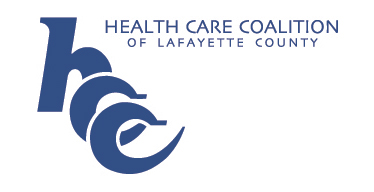 Health Care Coalition of Lafayette CountyExecutive Board of DirectorsJob DescriptionPOSITION SUMMARYMembers of the Executive Board of Directors guide the Health Care Coalition of Lafayette County in strategic planning, fiscal oversight, and personnel oversight.  Membership on the Executive Board of Directors is a voluntary commitment of approximately 5 (five) hours month devoted to the guidance of the Coalition.  Executive Board Members will be the chief officers of designees of: Lafayette Regional Health Center, Rodgers-Lafayette Health and Dental Center (FQHC), Care Connection for Aging Services, Pathways Community Behavioral Healthcare, Inc., 4 Life Center, General Membership Representative and ex-officio member Lafayette County Health Department.   New members may be added at the discretion of the Executive Board Members as necessary.  FUNCTIONSEstablish and follow policies and procedures approved by the Board.Approve legal matters such as the annual audit.Embrace fiduciary responsibility by exercising prudence in the control of funds.Be a partner with the Executive Director in achieving the Coalition’s mission, support staff who initiate and conduct programming.Avoid even the appearance of conflict of interest and disclose any potential conflict to the Executive Board as soon as possible.Suggest and/or cultivate potential Board Members.Assume leadership as the Coalition’s community advocate.Perform other functions as requested by the Board.QUALIFICATIONSWillingness to provide oversight and guidance to the HCC with a focus on the target population, un-under-insured and underserved areas of rural Missouri. Must be employed by one of the aforementioned partner organizations.Signature	 _____________________________________________    Date _________________Chairperson _____________________________________________    Date ___________________